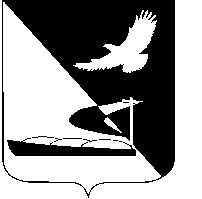 АДМИНИСТРАЦИЯ МУНИЦИПАЛЬНОГО ОБРАЗОВАНИЯ«АХТУБИНСКИЙ РАЙОН»ПОСТАНОВЛЕНИЕ08.04.2015      					                                       № 532О внесении изменения в Положение о публичных слушаниях в муниципальном образовании «Ахтубинский район» (новая редакция)В соответствии со статьей 28 ФЗ от 06.10.2003 № 131-ФЗ «Об общих принципах организации местного самоуправления в Российской Федерации», администрация МО «Ахтубинский район»ПОСТАНОВЛЯЕТ:           1. Внести изменение в Положение о публичных слушаниях в муниципальном образовании «Ахтубинский район» (новая редакция), утвержденное постановлением главы муниципального образования  «Ахтубинский район» от 03.04.2006 № 13, исключив из него абзац 5 п.1.5 раздела 1 «Указанные вопросы подлежат обязательному рассмотрению на публичных слушаниях, проводимых одновременно во всех формах, установленных п.1.6 настоящего Положения».2. Настоящее постановление вступает в силу с момента подписания.          3. Отделу информатизации и компьютерного обслуживания администрации МО «Ахтубинский район» (Короткий В.В.) обеспечить размещение настоящего постановления в сети Интернет на официальном сайте администрации МО «Ахтубинский район» в разделе «Документы» подразделе «Документы Администрации» подразделе «Официальные документы».	          4. Отделу контроля и обработки информации администрации МО «Ахтубинский район» (Свиридова Л.В.) представить информацию в газету «Ахтубинская правда» о размещении настоящего постановления  в сети Интернет на официальном сайте администрации МО «Ахтубинский район» в разделе «Документы» подразделе «Документы Администрации» подразделе «Официальные документы».	И. о. главы администрации	   	                                           Ю.И. Привалова 